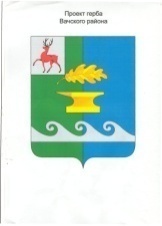 Администрация Чулковского сельсоветаВачского муниципального района Нижегородской областиПОСТАНОВЛЕНИЕот 29 июня 2022 года                                                                            № 25Об утверждении «Порядка проведения мониторинга муниципальных нормативных правовых актов администрации Чулковского сельсовета Вачского муниципального района Нижегородской области на их соответствие федеральному и региональному законодательству»В соответствии с Федеральными законами от 17.07.2009 № 172-ФЗ«Об антикоррупционной экспертизе нормативных правовых актов и проектов нормативных правовых актов», от 06.10.2003 № 131-ФЗ «Об общих принципах организации местного самоуправления в Российской Федерации» и Уставом Чулковского сельсовета Вачского муниципального района Нижегородской области, администрация Чулковского сельсовета Вачского муниципального района Нижегородской области постановляет:1. Утвердить Порядок проведения мониторинга муниципальныхнормативных правовых актов администрации Чулковского сельсовета Вачскогомуниципального района Нижегородской области на их соответствие федеральному и региональному законодательству согласно приложению.2. Контроль за исполнением постановления оставляю за собой.3. Настоящее постановление вступает в силу после дня его официального опубликования и подлежит размещению на официальном сайте администрации Чулковского сельсовета Вачского муниципального района Нижегородской области.Глава администрации                                                          Т.Н. Абросимова Приложение к постановлению администрации Чулковского сельсоветаВачского муниципального районаНижегородской областиот  29.06.2022  № 25ПОРЯДОКпроведения мониторинга муниципальных нормативных правовых актов администрации Чулковского сельсовета Вачского муниципального района Нижегородской области на  их соответствие федеральному и региональному законодательству1. Настоящий Порядок проведения мониторинга муниципальных нормативных правовых актов администрации Чулковского сельсовета Вачского муниципального района Нижегородской области (далее – Администрация) регламентирует организацию работы по проведению мониторинга муниципальных нормативных правовых актов на их соответствие федеральному законодательству и законодательству Нижегородской области (далее – мониторинг).Мониторинг предусматривает комплексную и плановую деятельность, осуществляемую Администрацией по сбору, обобщению, анализу и оценке информации об изменении федерального и регионального законодательства в целях обеспечения своевременной разработки проектов нормативных правовых актов Администрации, направленных на принятие (издание), изменение или признание утратившими силу (отмены) нормативных правовых актов Администрации муниципального образования (далее – правовые акты).Мониторинг проводится в целях совершенствования правовой системы и повышения эффективности работы органов местного самоуправления муниципального образования, улучшения качества правовых актов, обеспечения достаточности правового регулирования в различных сферах правоотношений, своевременности приведения муниципальной правовой базы в соответствие с требованиями законов, недопущения нарушения прав граждан и организаций.2. Основными задачами мониторинга являются:1)выявление правовых актов, требующих приведения в соответствие  с законодательством Российской Федерации и Нижегородской области, а также устранение выявленных в правовых актах внутренних противоречий;2)выявление коррупциогенных факторов и их последующее устранение;3)разработка предложений по совершенствованию правовых актов;4)выявление правовых актов, в которые требуется внести изменения, в целях устранения противоречий между правовыми актами равной юридической силы;5)выявление правовых актов, требующих отмены (признания утратившими силу).3. По результатам мониторинга формируется План нормотворческой деятельности Администрации по подготовке проектов правовых актов в связи с изменением федерального законодательства и законодательства Нижегородской области (далее – План нормотворческой деятельности), который утверждается ежегодно не позднее 28 декабря главой администрации Чулковского сельсовета Вачского муниципального района Нижегородской области на следующий год.В течение года в План нормотворческой	 деятельности по мере необходимости вносятся изменения. Изменения, вносимые в План нормотворческой работы, утверждаются главой администрации Чулковского сельсовета Вачского муниципального района Нижегородской области.4. Глава Чулковского сельсовета Вачского муниципального	 района Нижегородской области в целях организации работы по проведению мониторинга назначает ответственного исполнителя, который отвечает за результаты проведения данной  работы (далее – ответственный исполнитель).Возложение на ответственного исполнителя обязанности по проведению мониторинга оформляется распоряжением Администрации Чулковского сельсовета Вачского муниципального района Нижегородской области.5. В целях проведения мониторинга ответственный исполнитель:1) на постоянной основе изучает федеральное законодательство и законодательство Нижегородской области, регулирующее вопросы, относящиеся к компетенции органов местного самоуправления, на предмет соответствия правовых актов Администрации вновь принятым актам федерального и регионального уровня;2) по результатам проведения мониторинга осуществляет правовой анализ (обобщение) изменений федерального и регионального законодательства, иной поступающей информации, выявляет потребность в принятии (издании), изменении или признании утратившими силу (отмене) правовых актов Администрации;3) ежемесячно в срок до 5 числа месяца, следующего за отчетным, готовит главе администрации Чулковского сельсовета Вачского муниципального района  Нижегородской области информацию о результатах проведения мониторинга с указанием перечня правовых актов муниципального образования, подлежащих принятию, изменению, признанию утратившими силу по форме согласно приложению 1 к настоящему Порядку, результатах данной работы, а также предложения по организации и координации разработки проектов правовых актов Администрации в соответствии с Планом нормотворческой деятельности Администрации;4) по результатам правового анализа информации, полученной в результате мониторинга, в срок до 25 декабря текущего года формирует проект Плана нормотворческой деятельности согласно приложению 2 к настоящему Порядку и вносит его на утверждение главе администрации Чулковского сельсовета Вачского муниципального района Нижегородской области;5) обеспечивает учет и контроль своевременного приведения правовых актов, внесенных в План нормотворческой деятельности муниципального образования, в соответствие с изменившимся федеральным и региональным законодательством;6. Ежемесячная информация о результатах и ходе работы по приведению правовых актов в соответствие с федеральным законодательством и законодательством Нижегородской области (по форме приложения 1 к настоящему Порядку) направляется для сведения в прокуратуру Вачского района Нижегородской области.Приложение 1к Порядку проведения мониторинга муниципальных нормативных правовых актов муниципального образования на их  соответствие федеральному и региональному законодательствуИнформацияо результатах проведения мониторинга в связи с принятием в          20    года федеральных нормативных правовых актов (месяц) и нормативных правовых актов Нижегородской областиПриложение 2к Порядку проведения мониторинга муниципальных нормативных правовых актов муниципального образования на их соответствие федеральному и региональному законодательствуПЛАНнормотворческой деятельности Администрации Чулковского сельсовета Вачского муниципального округа Нижегородской области по подготовке проектов муниципальных нормативных правовых актов в связи с изменением федерального законодательства и законодательства Нижегородской области№Дата принятия,Вид иПланируе-Дата принятия,В случае, еслип/пномер инаименованиенаименованиемуници-мый срокпринятияномермуниципальногоработа надпроектом ненормативногопального нор-правового акта,завершена -правового актамативного пра-принятого вуказание стадииРоссийскойвового акта,соответствии срассмотрения иФедерации,который необ-нормативнымпланируемыхНижегородскойходимо подго-правовым актомсроков егообласти,товитьРоссийскойпринятиярегулирующегоФедерации,отношения внормативнымсфереправовым актомдеятельностиНижегородскойоргановобластиместногосамоуправления(федеральныйзакон, указПрезидента РФ,постановлениеПравительстваРФ, законНижегородскойобласти,постановлениеГубернатора,ПравительстваНижегородскойобласти, иныерегиональныеправовые акты),принятого вистекшем месяце№ п/пДата принятия, номер и наименование нормативного правового акта Российской Федерации, Нижегородской области, регулирующего отношение в сфере деятельности органов местного самоуправления (федеральный закон, указ Президента РФ, постановление Правительства РФ, закон Нижегородской области, постановление Губернатора, Правительства Нижегородской области, иные региональные правовые акты), принятого в истекшем месяцеНаименование проекта правового актаОтветственные за подготовку и сопровождение проекта правового актаПланируемый срок принятия правового актаДата принятия, номер и наименование муниципального акта12345